AppendixCan we produce more beef without increasing its environmental impact? Argentina as a case studyCarlos Gonzalez Fischer and David BilencaTable I: Description of cow-calf systems for the study area in Argentina. *’Other’ includes grain, silage and hay. Adapted from: MAyDS, 2017. Segundo Informe Bienal de Actualización de la Republica Argentina a la Convencion Marco de las Naciones Unidas sobre el Cambio Climatico.Table II: Description of finishing systems for the study area in Argentina. *’Other’ includes grain, silage and hay. Adapted from: MAyDS, 2017. Segundo Informe Bienal De Actualización de la Republica Argentina a la Convencion Marco de las Naciones Unidas sobre el Cambio Climatico.Table III: Manure management systems for finishing systems for the study area in Argentina.  Adapted from: MAyDS, 2017. Segundo Informe Bienal De Actualización de la Republica Argentina a la Convencion Marco de las Naciones Unidas sobre el Cambio Climatico.Figure I: Model of the beef production cycle (cow-calf stage) used for the herd model in this study.Figure II: Calculation of beef production in each production system for cow calf (a) and finishing (b) stages.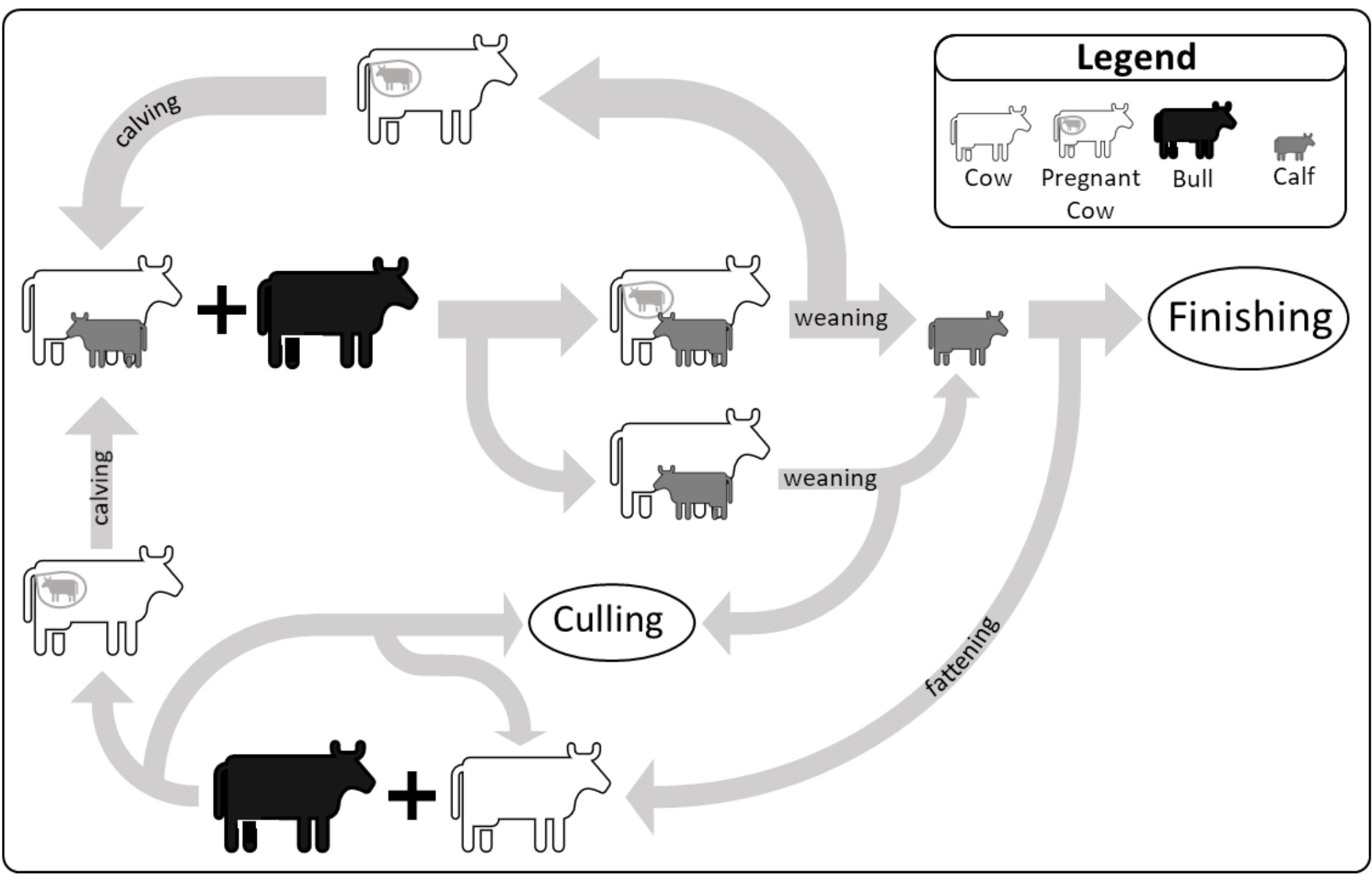 Figure III: Flowchart showing the calculations for the four impact dimensions (GHG emissions, Soil Erosion, Impact on Biodiversity and Pesticide Ecotoxicity) for beef production systems in Argentina.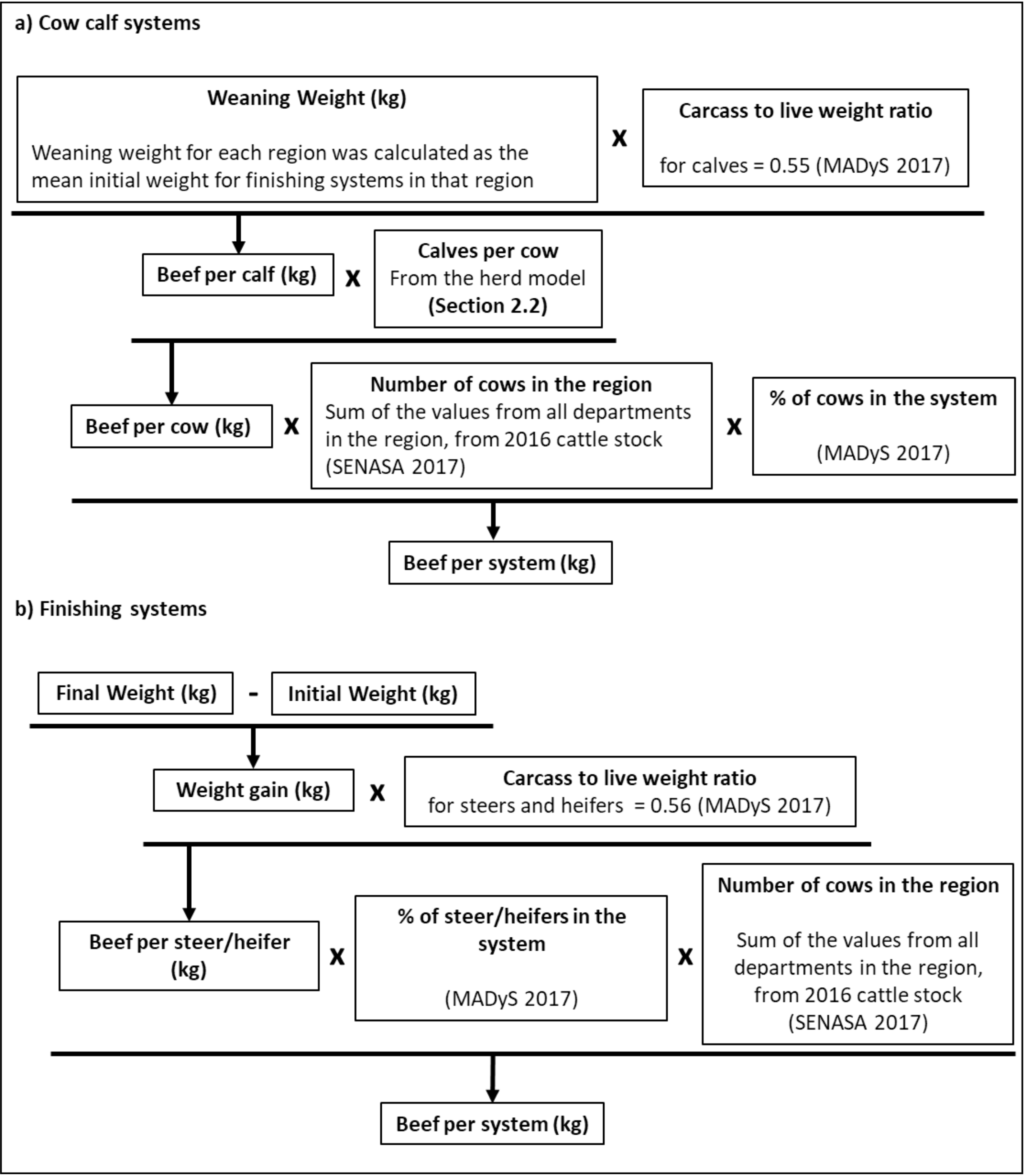 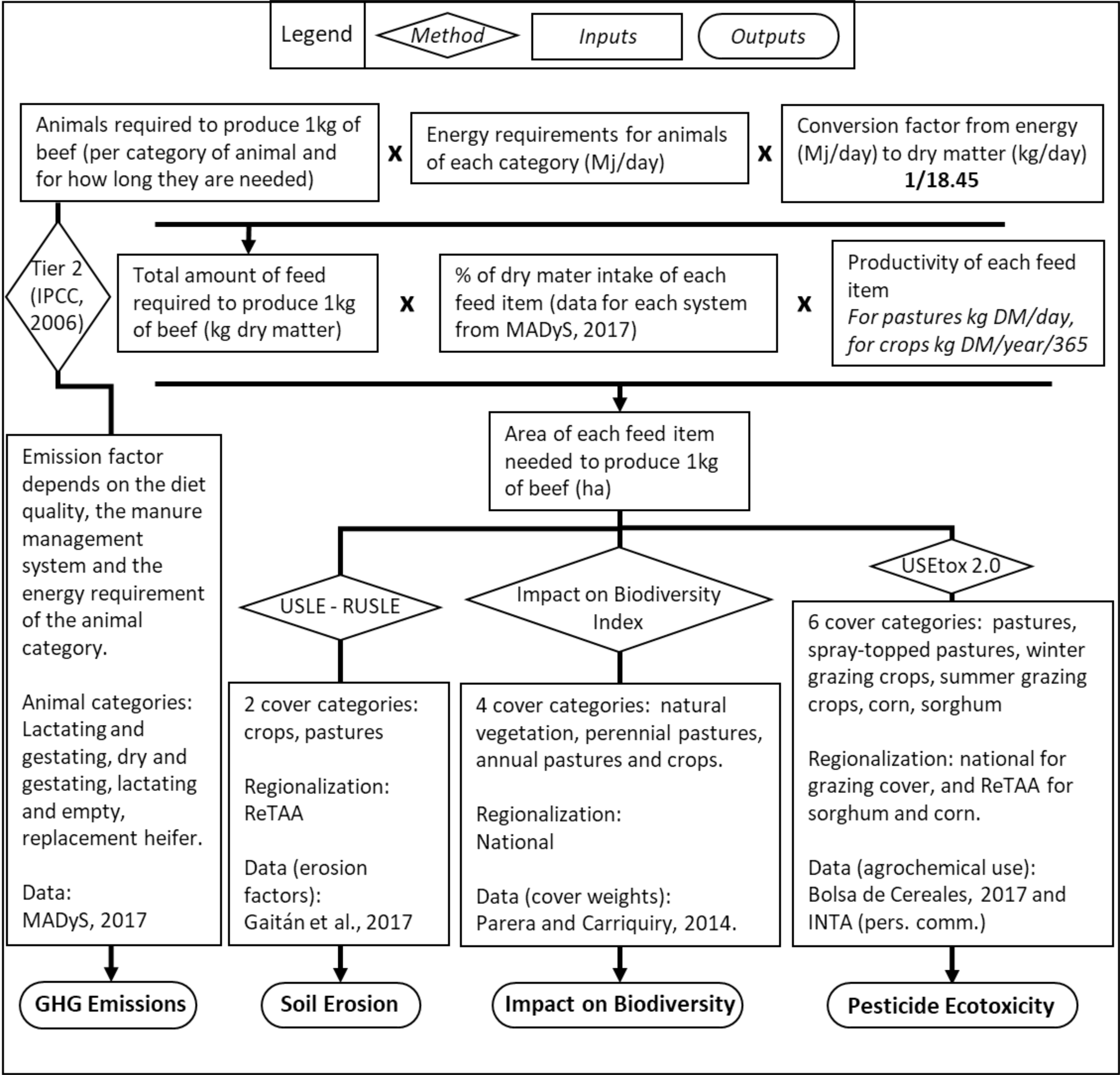 Figure IV: Regionalization of the 2017 edition of the Applied Agricultural Technology Survey (ReTAA, after its Spanish initials).  Source: Bolsa de Cereales, 2017. Relevamiento de Tecnologia Agricola Aplicada: campaña 2016/2017. Buenos Aires.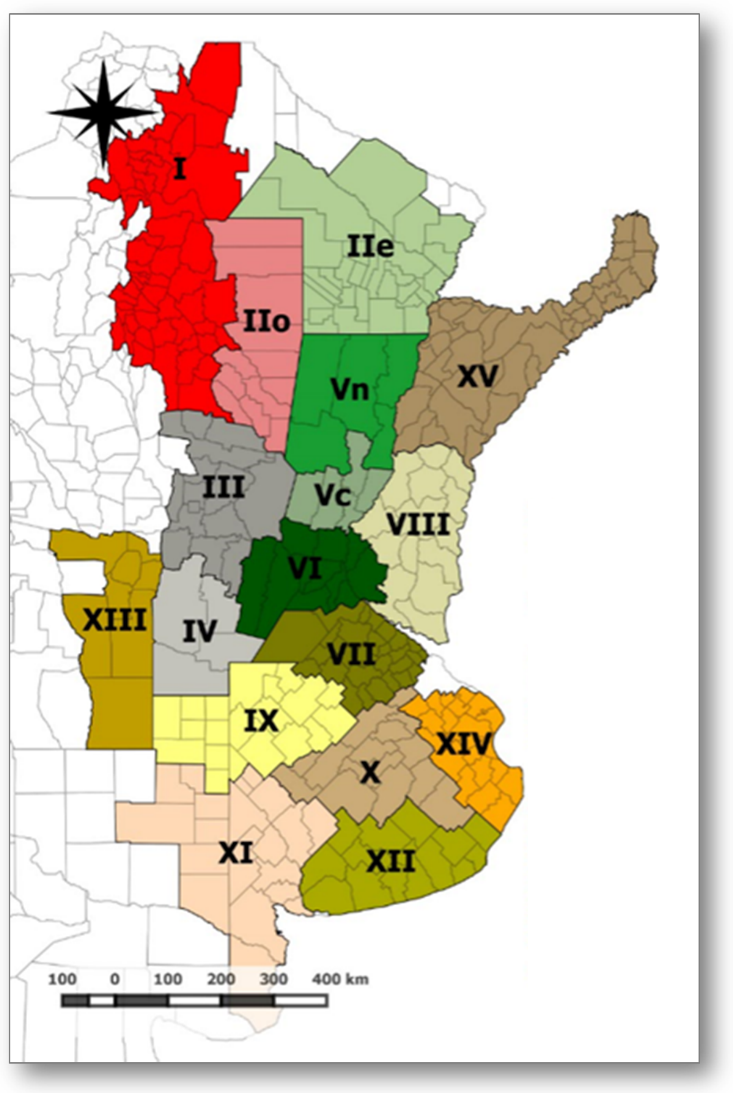 Table IV: Feed items used for this study, showing the yield values, and the categories each feed item was considered for different estimations. Adapted from: MAyDS, 2017. Segundo Informe Bienal De Actualización de la Republica Argentina a la Convencion Marco de las Naciones Unidas sobre el Cambio Climatico.Table V: factors used for the USLE-RUSLE equation for each ReTAA region. Adapted from: Gaitán, J., Navarro, M.F., Tenti Vuegen, L., Pizarro, M.J., Carfagno, P., Rigo, S., 2017. Estimación de la pérdida de suelo por erosión hídrica en la República Argentina. Ediciones INTA.Table VI: Pesticide use in pastures and rangelands. Source: J. Otondo (INTA), personal communicationTable VII: Pesticide use for corn in each ReTAA region. Adapted from: Bolsa de Cereales, 2017. Relevamiento de Tecnologia Agricola Aplicada: campaña 2016/2017. Buenos Aires.Table VIII: Pesticide use for sorghum in each ReTAA region. Adapted from: Bolsa de Cereales, 2017. Relevamiento de Tecnologia Agricola Aplicada: campaña 2016/2017. Buenos Aires. Figure V: Flowchart showing the scenario building process for a) sub-scenario for the cow-calf stage, b) sub-scenarios for the finishing stage and c) scenarios for beef production systems in ArgentinaTable IX: Average weaning rate in Argentina under different scenarios for the cow-calf stage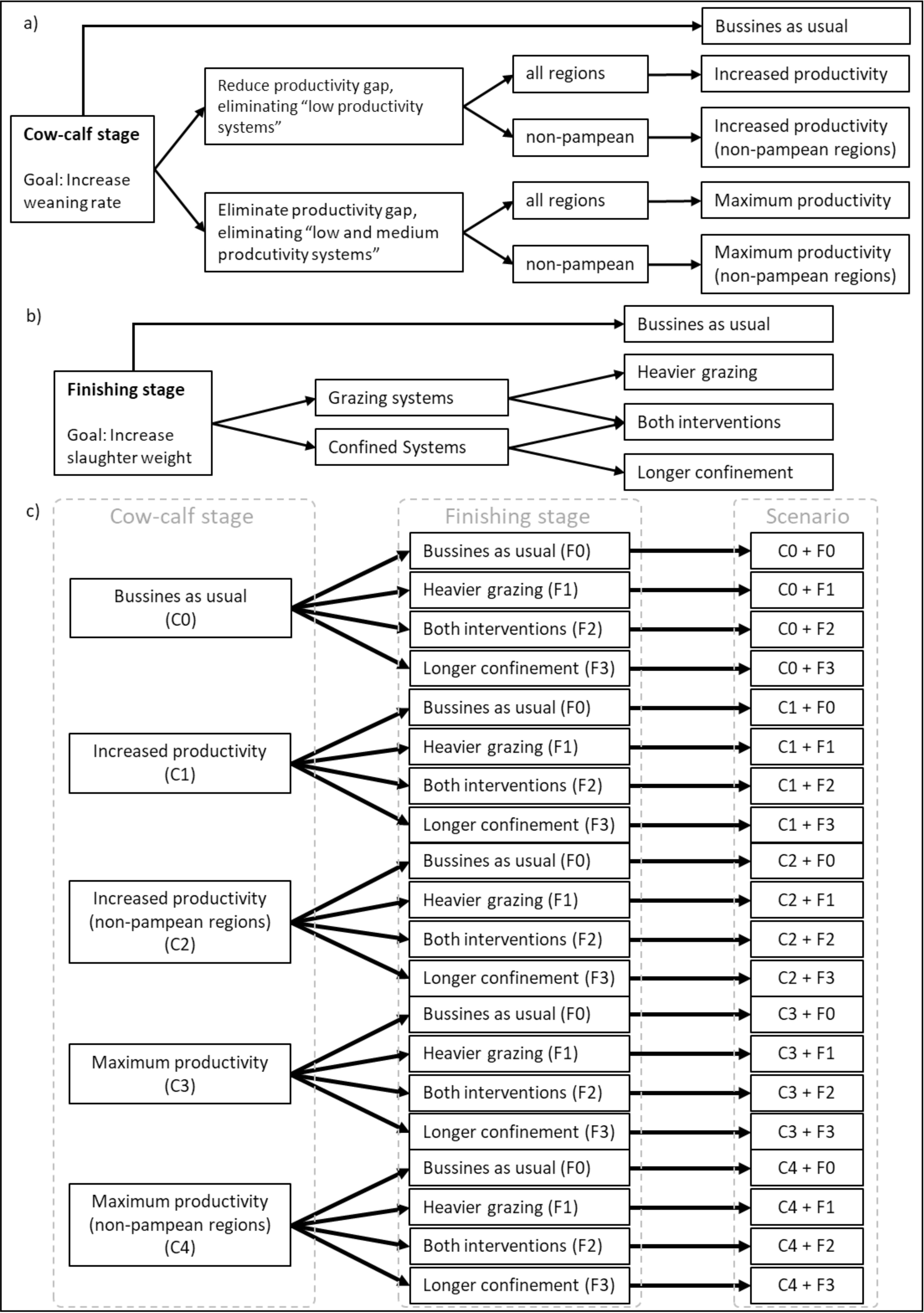 Table X: Average final weight and length of finishing stage in Argentina under different scenarios for the finishing stage.Table XI: Changes in beef production and in the intensity of impacts relative to the Business as Usual scenario. Dotted line highlights the best performing scenario (i.e., the one that managed to increase beef production while increasing the smallest number of absolute impacts). RegionSystemWeaning rate Weaning age (months)Replacement rateAge at first service (months)Diet (% of dry matter intake)Diet (% of dry matter intake)Diet (% of dry matter intake)Diet (% of dry matter intake)Diet (% of dry matter intake)RegionSystemWeaning rate Weaning age (months)Replacement rateAge at first service (months)Natural vegetationPasturesSummer grazing cropsWinter grazing cropsOther*1South-eastern Pampahigh productivity81%622%1555%10%15%20%-2South-eastern Pampamedium productivity80%717%2775%5%10%10%-3South-eastern Pampalow productivity73%814%27100%----4South-western Pampahigh productivity84%622%1515%45%40%--5South-western Pampamedium productivity80%717%2265%30%5%--6South-western Pampalow productivity63%814%2780%20%---7Western Pampahigh productivity83%622%1570%20%--10%8Western Pampamedium productivity66%717%2285%10%--5%9Western Pampalow productivity49%814%2790%10%---10Northern Pampahigh productivity76%622%1590%2%5%-3%11Northern Pampamedium productivity63%717%2295%1%2%-2%12Northern Pampalow productivity39%814%27100%----13North-eastern Argentinahigh productivity80%622%2480%15%-5%-14North-eastern Argentinamedium productivity72%717%2495%4%-1%-15North-eastern Argentinalow productivity34%814%36100%----16North-western Argentinahigh productivity83%622%2740%60%---17North-western Argentinamedium productivity76%717%2780%20%---18North-western Argentinalow productivity34%814%36100%----19Semiarid regionhigh productivity83%622%2055%45%---20Semiarid regionmedium productivity68%717%2490%10%---21Semiarid regionlow productivity58%814%27100%----RegionSystemType of systemInitial live weight (kg)Final live weight (kg)Length of finishing stage (days)Diet  (% of dry matter intake)Diet  (% of dry matter intake)Diet  (% of dry matter intake)Diet  (% of dry matter intake)Diet  (% of dry matter intake)RegionSystemType of systemInitial live weight (kg)Final live weight (kg)Length of finishing stage (days)Natural vegetationPasturesSummer grazing cropsWinter grazing cropsOther*1North-eastern ArgentinaSE2 - corr + past livianomixed160390420-50%--50%2North-eastern ArgentinaSE3 - past + corr livianomixed180430480-60%--40%3North-eastern ArgentinaSE1 - Pastoril Livianograzing160350300-50%35%-15%4North-eastern ArgentinaSE4 - pastoril livianograzing18044072045%40%--15%5North-eastern ArgentinaSE5 - past pesado cortograzing18048072060%-25%-15%6North-eastern ArgentinaSE6 - past pesado largograzing1805201080100%----7North-eastern ArgentinaSE7 - Pastoril Cortograzing160320270-35%55%-10%8North-eastern ArgentinaSE8 - Pastoril Largograzing16035036060%25%--15%9North-western ArgentinaSE1 - corral cortoconfined170320180----100%10North-western ArgentinaSE2 - past.+corralmixed180350360-70%--30%11North-western ArgentinaSE3 - Past.+corralmixed160320330-45%--55%12Northern PampaSE1 - Silo + Corralconfined160350210----100%13Northern PampaSE2 - Past + Corralmixed160400270-20%-30%50%14Northern PampaSE3 - Past + Corralmixed17040048070%---30%15Northern PampaSE6 - Isla + Corralmixed17048072070%---30%16Northern PampaSE4 - Pastorilgrazing170420330-65%-25%10%17Northern PampaSE5 - Pastorilgrazing150460690-65%-20%15%18Northern PampaSE7 - Silo + Corralconfined160340270----100%19Northern PampaSE8 - Pastorilgrazing150350330-20%-25%55%20Western PampaSE1 - Solo Corralconfined190320150----100%21Western PampaSE2 - Recría Pastoril + Corralmixed160340270---35%65%22Western PampaSE3 - Corral Recría + Pasturamixed150350330-35%--65%23Western PampaSE 4 - Pastoril + Corralmixed15039036040%20%--40%24Western PampaSE 6 - Pastoril + Corral Pesadosmixed150450480-60%--40%25Western PampaSE 5 - Pastoril - Cabeza Pesadosgrazing160420420-80%-12%8%26Western PampaSE 7 - Corralconfined150320180----100%27Western PampaSE 8 - Pastoril + Corralmixed150320270-20%-40%40%28Western PampaSE 9 - Pastorilgrazing150300300-75%-10%15%29South-eastern PampaSE1 - Corralconfined170350210----100%30South-eastern PampaSE2 - Pastoril + Corral Livianomixed170320210---50%50%31South-eastern PampaSE4 - Corral Recría + Pastorilmixed170420360-18%18%35%30%32South-eastern PampaSE5 - Pastoril + Corral Pesadomixed160390390--50%30%20%33South-eastern PampaSE3 - Pastoril Livianograzing180320270--40%40%20%34South-eastern PampaSE6 - Pastoril Livianograzing170340360-100%---35South-eastern PampaSE7 - Pastoril + Corralmixed160310180---50%50%36South-eastern PampaSE9 - Pastoril + Corral Colasmixed170320360-18%18%35%30%37South-eastern PampaSE8 - Pastorilgrazing160340330-23%23%45%10%38South-western PampaSE1 - Corral Recría + Pastorilmixed190420360-60%--40%39South-western PampaSE2 - Pastoril + Corralmixed190420420-45%-30%25%40South-western PampaSE4 - Pastoril + Corral Largomixed15042060070%---30%41South-western PampaSE3 - Pastoril Pesadograzing180450510-60%-30%10%42South-western PampaSE5 - Pastoril Cortograzing160340270-40%-60%-43South-western PampaSE6 - Pastoril Largograzing160380480-100%---44Semiarid regionSE1 - past.+corral livianomixed140380390-45%-25%30%45Semiarid regionSE2 - past.+corral pesadomixed140430450---15%85%46Semiarid regionSE3 - past. pesadograzing170450540-50%-40%10%47Semiarid regionSE4 - past.+corral livianomixed140320300-45%-25%30%RegionSystemType of systemManure Management SystemManure Management SystemManure Management SystemRegionSystemType of systemPasture/ Range/ PaddockDaily spreadDry lot1Northeastern ArgentinaSE2 - corr + past livianomixed50%50%-2Northeastern ArgentinaSE3 - past + corr livianomixed60%40%-3Northeastern ArgentinaSE1 - Pastoril Livianograzing85%15%-4Northeastern ArgentinaSE4 - pastoril livianograzing85%15%-5Northeastern ArgentinaSE5 - past pesado cortograzing85%15%-6Northeastern ArgentinaSE6 - past pesado largograzing100%--7Northeastern ArgentinaSE7 - Pastoril Cortograzing90%10%-8Northeastern ArgentinaSE8 - Pastoril Largograzing85%15%-9Northwestern ArgentinaSE1 - corral cortoconfined--100%10Northwestern ArgentinaSE2 - past.+corralmixed70%30%-11Northwestern ArgentinaSE3 - Past.+corralmixed45%55%-12Northern PampaSE1 - Silo + Corralconfined0%100%-13Northern PampaSE2 - Past + Corralmixed50%50%-14Northern PampaSE3 - Past + Corralmixed70%30%-15Northern PampaSE6 - Isla + Corralmixed70%30%-16Northern PampaSE4 - Pastorilgrazing90%10%-17Northern PampaSE5 - Pastorilgrazing85%15%-18Northern PampaSE7 - Silo + Corralconfined--100%19Northern PampaSE8 - Pastorilgrazing45%55%-20Western PampaSE1 - Solo Corralconfined--100%21Western PampaSE2 - Recría Pastoril + Corralmixed35%65%-22Western PampaSE3 - Corral Recría + Pasturamixed35%65%-23Western PampaSE 4 - Pastoril + Corralmixed60%40%-24Western PampaSE 6 - Pastoril + Corral Pesadosmixed60%40%-25Western PampaSE 5 - Pastoril - Cabeza Pesadosgrazing92%8%-26Western PampaSE 7 - Corralconfined--100%27Western PampaSE 8 - Pastoril + Corralmixed60%40%-28Western PampaSE 9 - Pastorilgrazing85%15%-29Southeastern PampaSE1 - Corralconfined--100%30Southeastern PampaSE2 - Pastoril + Corral Livianomixed50%50%-31Southeastern PampaSE4 - Corral Recría + Pastorilmixed70%30%-32Southeastern PampaSE5 - Pastoril + Corral Pesadomixed80%20%-33Southeastern PampaSE3 - Pastoril Livianograzing80%20%-34Southeastern PampaSE6 - Pastoril Livianograzing100%--35Southeastern PampaSE7 - Pastoril + Corralmixed50%50%-36Southeastern PampaSE9 - Pastoril + Corral Colasmixed70%30%-37Southeastern PampaSE8 - Pastorilgrazing90%10%-38Southwestern PampaSE1 - Corral Recría + Pastorilmixed60%40%-39Southwestern PampaSE2 - Pastoril + Corralmixed75%25%-40Southwestern PampaSE4 - Pastoril + Corral Largomixed70%30%-41Southwestern PampaSE3 - Pastoril Pesadograzing90%10%-42Southwestern PampaSE5 - Pastoril Cortograzing100%--43Southwestern PampaSE6 - Pastoril Largograzing100%--44SemiaridSE1 - past.+corral livianomixed70%30%-45SemiaridSE2 - past.+corral pesadomixed15%85%-46SemiaridSE3 - past. pesadograzing90%10%-47SemiaridSE4 - past.+corral livianomixed70%30%-Feed itemFeed production (kg DM.ha-1.year-1)Impact on biodiversityImpact on biodiversitySoil erosionPesticide ecotoxicityNatural grasslands - SEP52285228natural grasslandspasturenatural vegetationLowland pastures - SEP87638763perennial pasturepasturepastureWinter grazing crops - SEP48004800annual pasturecropwinter grazing cropsGrazing sorghum - SEP77007700annual pasturecropsummer grazing cropsNatural grasslands - SWP38653865natural grasslandspasturenatural vegetationAgropyron - SWP41004100perennial pasturepasturepastureAlfalfa - SWP77007700perennial pasturepasturepastureGrazing sorghum - SWP75007500annual pasturecropsummer grazing cropsNatural grassland - WP45004500natural grasslandspasturenatural vegetationAgropyron (good quality) - WP55005500perennial pasturepasturepastureAgropyron (degraded) - WP30003000perennial pasturepasturepastureNatural grassland - NP40794079natural grasslandspasturenatural vegetationPastures - NP85218521annual pasturepasturepastureOats or Rye grass - NP39453945annual pasturecropwinter grazing cropsGrazing Sorghum -NP39403940annual pasturecropsummer grazing cropsNatural vegetation - NEA38303830natural grasslandspasturenatural vegetationSetaria - NEA62806280perennial pasturepasturepastureWinter grazing crops - NEA64006400annual pasturecropwinter grazing cropsNatural vegetation - NWA12621262natural grasslandspasturenatural vegetationGatton panic - NWA85008500perennial pasturepasturepastureBuffel grass - NWA36273627perennial pasturepasturepastureNatural grassland - SA25462546perennial pasturepasturenatural vegetationWeeping grass - SA73307330perennial pasturepasturepastureAlfalfa - SA65006500perennial pasturepasturepastureFestuca - SEP99639963perennial pasturepasturepastureSpray-topped Rye grass - SEP43534353annual pasturepasturespray-topped pastures Grazing sorghum - SEP77007700annual pasturecropsummer grazing cropsAlfalfa - SWP77007700perennial pasturepasturepastureWinter grazing crop - SWP34003400annual pasturecropwinter grazing cropsPastures - WP66306630perennial pasturepasturepastureWinter grazing crops - WP63136313annual pasturecropwinter grazing cropsPastures - NP85218521perennial pasturepasturepastureWinter grazing crops - NP39453945annual pasturecropwinter grazing cropsNatural grassland - NP40794079natural grasslandspasturenatural vegetationOats - NEA34603460annual pasturecropwinter grazing cropsAlfalfa -NEA65006500perennial pasturepasturepastureGatton panic - NWA85008500perennial pasturepasturepastureAlfalfa - SA65006500perennial pasturepasturepastureWinter grazing crops - SA40584058annual pasturecropwinter grazing cropsGrain76777677cropcropcornCorn silage1981719817cropcropcornSorghum silage2050620506cropcropsorghumHay (good quality)69416941annual pasturepasturepastureHay (low quality)69416941annual pasturepasturepastureAATS regionMean annual precipitationR factor K factorLS factorC factorC factor Crop erosion Pasture erosion (mm) (MJ.mm.ha-1.h-1.year-1)(tn.MJ-1.mm-1)(crops)(pastures) (tn.ha-1.year-1) (tn.ha-1.year-1)I7023700.200.250.1020.05021.90.93II-e9775380.360.250.1020.05025.02.46II-o7163790.280.250.1020.05022.71.35III7974270.290.250.1020.05023.21.55III-e8344500.290.250.1020.05023.31.63III-w7604050.290.250.1020.05023.01.47IV7854200.320.250.1020.05023.41.66IX8494590.320.250.1020.05023.71.82V-c9825410.330.250.1020.05024.52.21V-n9885450.320.250.1020.05024.42.19VI9365120.360.250.1020.05024.72.31VII9885450.360.250.1020.05025.02.48VIII11056180.270.250.1020.05024.22.08X9515220.360.250.1020.05024.82.34XI5772970.290.250.1020.05022.21.10XII8264450.390.250.1020.05024.42.18XIII4992520.200.250.1020.05021.30.63XIV9605270.290.250.1020.05023.91.94XV14428340.230.250.1020.05025.02.44UnitPastureSpray-topped pasturesWinter grazing cropsSummer grazing cropsFrequencyyears-14411ProductFlumetsulanHerbicidel/ha0.2250.50.5GlyphosateHerbicidel/ha10.75442,4-DHerbicidel/ha0.2250.1250.50.5atrazineHerbicidekg/ha2AATS RegionAATS RegionAATS RegionAATS RegionAATS RegionAATS RegionAATS RegionAATS RegionAATS RegionAATS RegionAATS RegionAATS RegionAATS RegionAATS RegionAATS RegionAATS RegionAATS RegionProductFunctionUnitIIIeIIoIIIIVVcVnVIVIIVIIIIXXXIXIIXIIIXIVXVGlyphosate herbicidel/ha19.47.617.215.316.817.518.015.518.814.215.69.319.113.414.411.311.92-4Dherbicidel/ha2.81.63.32.71.922.22.62.81.91.82.32.12.21.82.22.10.8Dicambaherbicidel/ha0.40.20.50.70.50.40.40.50.40.40.60.50.50.60.40.20.0Atrazineherbicidel/ha6.24.710.710.28.97.514.312.17.55.811.18.18.99.18.78.07.9Acetochlorherbicidel/ha2.82.96.26.54.64.64.56.85.24.24.95.25.04.21.45.82.8Glufosinate - Ammoniumherbicidel/ha3.80.01.42.60.05.20.00.00.00.00.00.00.00.00.00.00.0Metolachlorherbicidel/ha3.31.25.55.94.33.94.24.34.03.34.63.95.43.43.12.80.0Isoxaflutoleherbicidel/ha0.71.10.70.80.40.40.40.70.30.60.00.00.00.20.50.00.3Nicosulfuronherbicideg/ha0.00.00.066.90.087.50.046.00.00.00.00.00.00.00.00.00.0Picloramherbicidel/ha0.00.00.30.30.30.30.20.30.30.20.30.30.30.40.30.20.0Flumioxazin herbicideg/ha0.10.10.20.30.20.00.00.10.10.00.00.00.00.10.00.00.0Imazapir + Imazetapir (CL)herbicideg/ha0.0169.70.0111.90.0199.50.0308.9129.1226.90.0174.7190.90.00.0147.60.0 S-metolaclhorherbicidel/ha0.00.00.00.02.10.00.01.62.10.00.00.00.00.00.00.00.0Cis-permethrininsecticidel/ha0.00.10.00.10.10.10.00.10.00.00.00.00.00.00.00.030.0Lambda-cyhalotrhininsecticidel/ha0.20.20.30.20.10.10.00.10.10.10.10.040.10.00.00.010.0Chloropyrifosinsecticidel/ha1.70.50.82.00.70.50.00.60.20.70.70.10.00.20.00.00.0AATS RegionAATS RegionAATS RegionAATS RegionAATS RegionAATS RegionAATS RegionAATS RegionAATS RegionAATS RegionAATS RegionAATS RegionAATS RegionAATS RegionAATS RegionAATS RegionAATS RegionProductFunctionUnitIIIeIIoIIIIVVcVnVIVIIVIIIIXXXIXIIXIIIXIVXVXV2-4Dherbicidel/ha0.00.00.00.70.01.01.70.03.60.00.50.70.00.00.00.70.00.0Dicambaherbicidel/ha5.94.12.02.93.53.92.73.96.84.35.23.92.00.03.12.55.95.9Atrazineherbicidel/ha1.11.10.71.01.10.90.91.21.11.00.71.00.50.01.60.80.00.0Acetochlorherbicidel/ha0.00.00.20.30.10.30.30.20.30.30.00.00.00.00.00.00.00.0Glufosinate - Ammoniumherbicidel/ha6.45.70.04.32.84.93.85.07.04.84.46.10.00.05.52.95.05.0Metolachlorherbicidel/ha3.94.40.03.33.23.23.53.03.73.90.04.40.00.00.02.40.00.0Nicosulfuronherbicideg/ha1.32.10.01.81.71.51.61.41.11.71.92.00.00.01.70.92.32.3Imazapir + Imazetapir (CL)herbicideg/ha0.00.00.00.00.00.10.20.10.00.20.00.00.00.00.00.00.00.0Chloropyrifosinsecticidel/ha0.10.040.00.00.00.00.10.00.00.00.00.00.0030.00.00.00.00.0ScenarioScenarioWeaning rateC0Business as usual70%C1Increased productivity (all regions) 76%C2Increased productivity (non-pampean regions)73%C3Maximum productivity (all regions)81%C4Maximum productivity (non-pampean regions) 81%ScenarioScenarioFinal live weight (kg)Length of finishing stage (days)F0Business as usual383425F1Heavier grazing391455F2Both Interventions398458F3Longer confinement390429Beef productionSoil erosionGHG emissionsPesticide ecotoxicity Impact on BiodiversityScenariosC0+F0BAU + BAU0%0%0%0%0%ScenariosC0+F1BAU + Heavier grazing1%-2%1%-4%-9%ScenariosC0+F2BAU + Both Interventions3%-3%-1%5%-8%ScenariosC0+F3BAU + Longer confinement2%-1%-1%9%1%ScenariosC1+F0Increased productivity + BAU21%-13%-15%8%4%ScenariosC1+F1Increased productivity + Heavier grazing22%-14%-14%4%-5%ScenariosC1+F2Increased productivity + Both Interventions25%-15%-15%13%-3%ScenariosC1+F3Increased productivity + Longer confinement23%-13%-16%17%5%ScenariosC2+F0Increased productivity (NP) + BAU13%-9%-9%4%-2%ScenariosC2+F1Increased productivity (NP) + Heavier grazing15%-11%-8%0%-12%ScenariosC2+F2Increased productivity (NP) + Both Interventions17%-12%-10%8%-10%ScenariosC2+F3Increased productivity (NP) + Longer confinement15%-10%-11%12%-1%ScenariosC3+F0Maximum productivity + BAU31%-20%-24%7%13%ScenariosC3+F1Maximum productivity + Heavier grazing33%-21%-22%4%4%ScenariosC3+F2Maximum productivity + Both Interventions36%-22%-24%13%5%ScenariosC3+F3Maximum productivity + Longer confinement34%-21%-25%17%14%ScenariosC4+F0Maximum productivity (NP) + BAU25%-17%-16%12%1%ScenariosC4+F1Maximum productivity (NP) + Heavier grazing27%-19%-15%8%-8%ScenariosC4+F2Maximum productivity (NP) + Both Interventions30%-19%-16%18%-6%ScenariosC4+F3Maximum productivity (NP) + Longer confinement28%-18%-17%22%3%